КОМПЛЕКСНЫЙ ЦЕНТР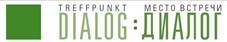 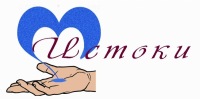 СОЦИАЛЬНОГО ОБСЛУЖИВАНИЯ НАСЕЛЕНИЯПЕТРОЗАВОДСКОГО  ГОРОДСКОГО ОКРУГА«ИСТОКИ»e-mail: istoki@karelia.ru	           сайт:  http://www.social-ptz.ru/                        тел./факс: 76-95-46                                                                                                Программа «МЕСТО ВСТРЕЧИ:ДИАЛОГ»                                                          Летние  встречи  ветеранов.           8 июля 2014 г. на базе отделения  дневного пребывания  Центра «ИСТОКИ» прошел мастер - класс для целевой группы проекта «Место встречи для поддержки и продвижения  интересов узников фашизма и жителей блокадного  Ленинграда».        Сотрудники  отделения  создали  уютную домашнюю обстановку для  проведения занятия.   Мастер - класс провели  Рогозина Л.П., инструктор по труду  отделения дневного пребывания Центра «ИСТОКИ».   На средства проекты были закуплены материалы для проведения занятия.  В обучении приняли участие 12  человек (жители  блокадного Ленинграда  и бывшие малолетние узники). Участники занятия впервые работали с новым материалом - фоамиран,  освоили технику изготовления цветов.  Результатами своей работы все остались довольны.  Занятие закончилось чаепитием с карельскими калитками. Мнение  участников мероприятия:  «Самое важное то, что мы пообщались друг с другом, поделились новостями  в своей жизни.  Сейчас многие на дачах. Нам, оставшимся в городе, не хватает общения». На фото: во время мастер- класса.  Информацию подготовила Цымбал Т.М., руководитель проекта. 9 июля 2014 года 